ФЕДЕРАЛЬНОЕ АГЕНТСТВО ЖЕЛЕЗНОДОРОЖНОГО ТРАНСПОРТА Федеральное государственное бюджетное образовательное учреждение высшего образования«Петербургский государственный университет путей сообщения Императора Александра I»(ФГБОУ ВО ПГУПС)Кафедра «Логистика и коммерческая работа»РАБОЧАЯ ПРОГРАММАдисциплины«ОСНОВЫ ВНЕШНЕЭКОНОМИЧЕСКОЙ ДЕЯТЕЛЬНОСТИ» (Б1.В.ДВ.4.2)для специальности23.05.04 «Эксплуатация железных дорог» по специализациям  «Магистральный транспорт», «Пассажирский комплекс железнодорожного транспорта»Форма обучения – очная, очно-заочная, заочнаяСанкт-Петербург2016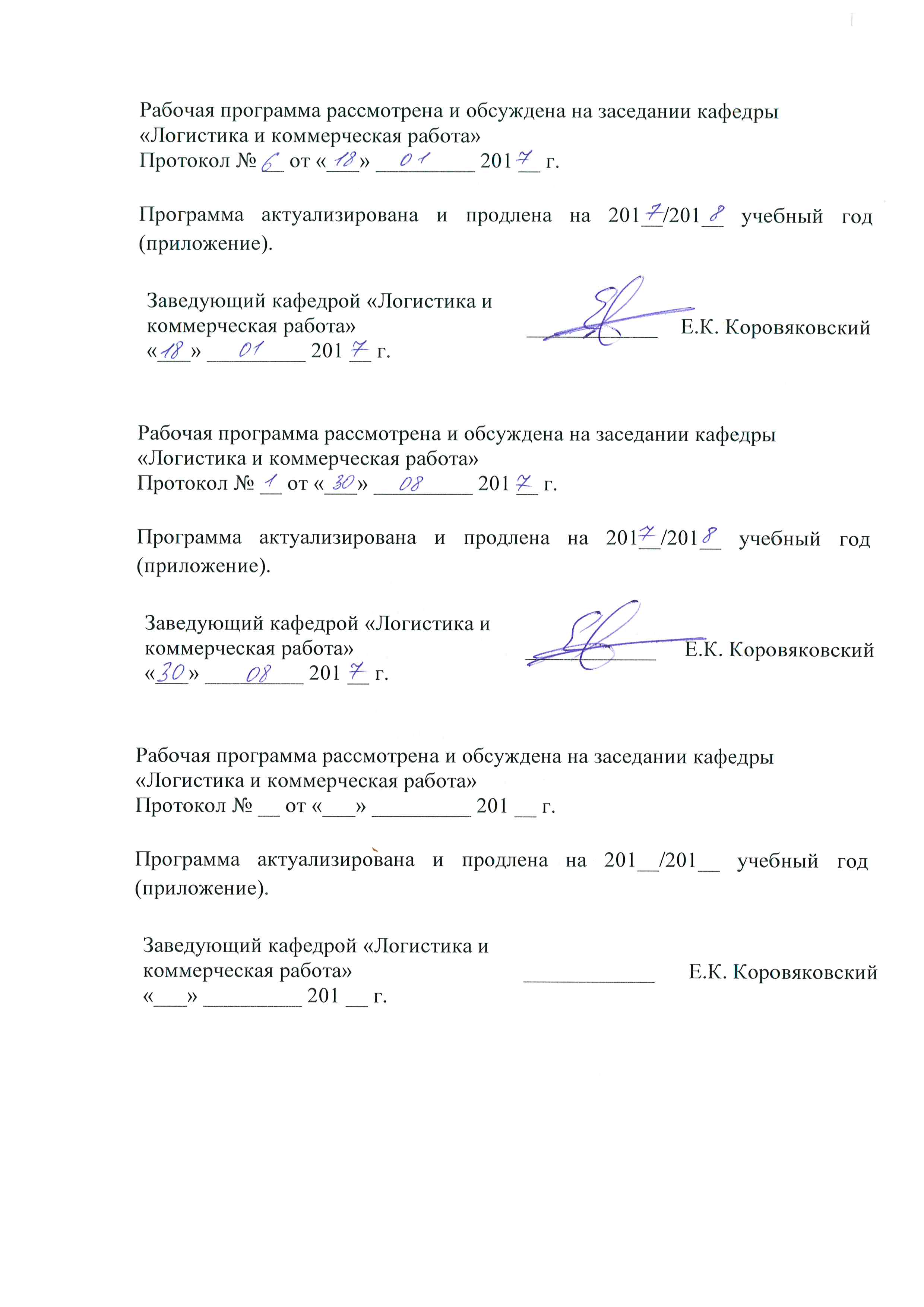 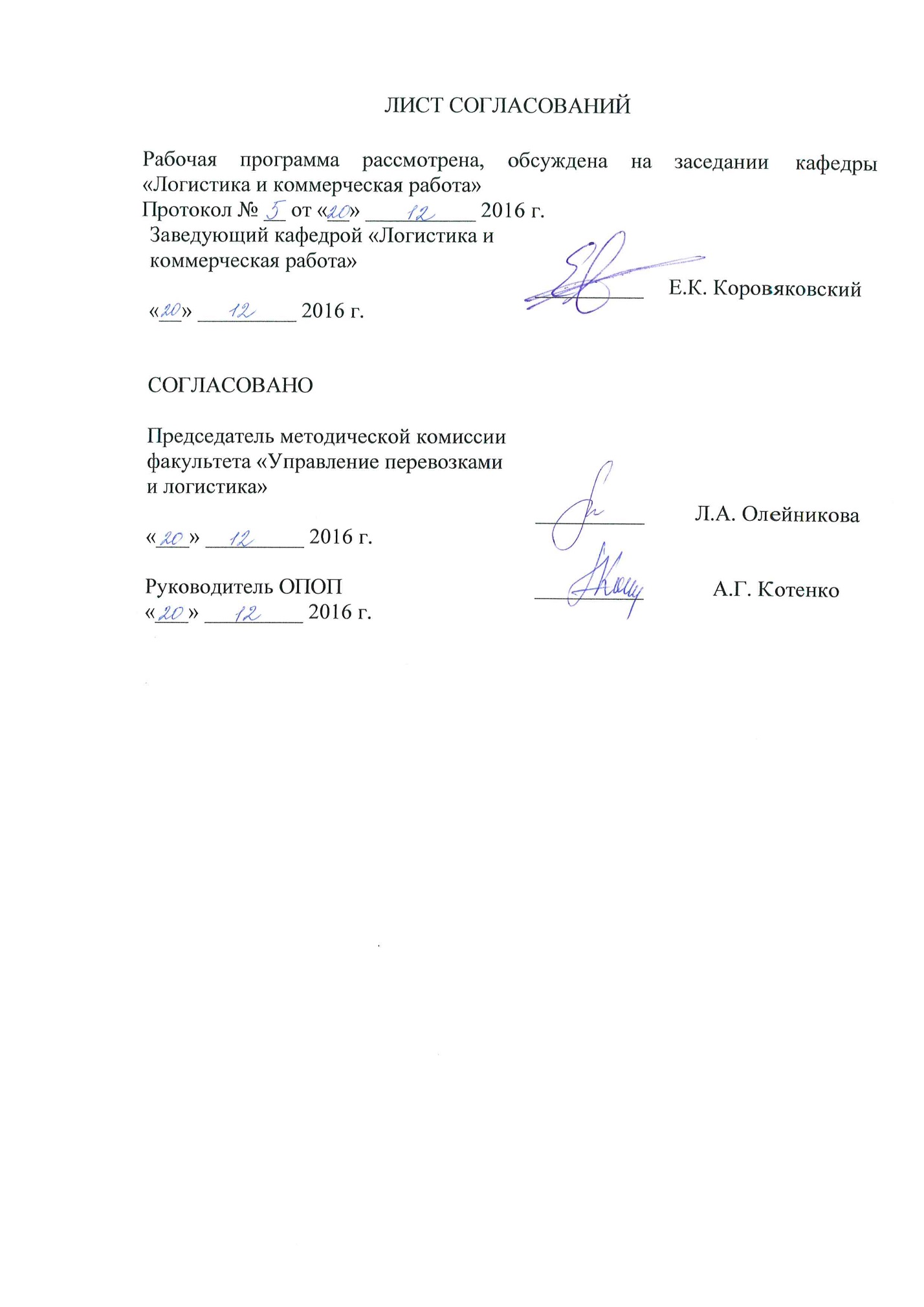 1. Цели и задачи дисциплиныРабочая программа составлена в соответствии с ФГОС, утвержденным приказом Министерства образовании и науки Российской Федерации от 17.10.2016 № 1289 по специальности 23.05.04 «Эксплуатация железных дорог» специализациям «Магистральный транспорт», «Пассажирский комплекс железнодорожного транспорта», по дисциплине «Основы внешнеэкономической деятельности».Целью изучения дисциплины «Основы внешнеэкономической деятельности» является получение теоретической подготовки и практических навыков по основным аспектам работы предприятий с зарубежными организациями и фирмами. Для достижения поставленной цели решаются следующие задачи:изучение мирового рынка в целом; выбор партнера; анализ деятельности фирмы; современные формы реализации товара иностранному заказчику;выбор способа доставки в зависимости от объемов; подписание дополнительных соглашений, оформление документов и другие вопросы.2. Перечень планируемых результатов обучения по дисциплине, соотнесенных с планируемыми результатами освоения основной профессиональной образовательной программыПланируемыми результатами обучения по дисциплине являются: приобретение знаний, умений, навыков и/или опыта деятельности.В результате освоения дисциплины обучающийся должен:ЗНАТЬ:теорию и практику внешнеэкономической деятельности, опыт управления внешнеэкономической деятельностью промышленных предприятий в стране и за рубежом. Общую  характеристику активностей и  процессов логистики закупок, производственной логистики, складской,  сбытовой и транспортной логистики, логистики запасов; методы и средства  информационного обеспечения логистики; теоретические и практические  подходы к организации и управлению цепями поставок; международное  и  отечественное правовое и нормативное обеспечение транспортно-экспедиторской деятельности; перевозочные средства различных видов  транспорта, их достоинства и недостатки; современные технологии  транспортировки и погрузочно-разгрузочных работ.УМЕТЬ:анализировать рыночные возможности, знать структуру рынка, выбирать целевые рынки. Уметь собрать и подготовить информацию для обоснования выбора иностранного партнера, способа и времени выхода на рынок. Уметь проанализировать и выбрать стратегии выхода на внешний рынок и конкурентные стратегии ценообразования. Применять модели и  методы логистики к построению цепей поставок и решению практических  транспортных и логистических задач по обработке материальных потоков; пользоваться глобальными и локальными информационно- коммуникационными сетями для разработки проектов профессиональной деятельности.ВЛАДЕТЬ:- методами математического и графического моделирования при  решении задач логистики и управления цепями поставок, способами сбора и приемами анализа информации о состоянии дел контрагентов и основных конкурентов на мировом рынке. Обосновывать целесообразность свих решений по выбору стратегии внешнеэкономической деятельности в конкретных условиях производства, владеть основами планирования и методами контроля за её осуществлением.Приобретенные знания, умения, навыки и/или опыт деятельности, характеризующие формирование компетенций, осваиваемые в данной дисциплине, позволяют решать профессиональные задачи, приведенные в соответствующем перечне по видам профессиональной деятельности в п. 2.4 основной профессиональной образовательной программы (ОПОП). Изучение дисциплины направлено на формирование следующих профессиональных компетенций (ПК), соответствующих виду профессиональной деятельности, на который ориентирована программа специалитета:способностью составлять планы размещения оборудования, технического оснащения и организации рабочих мест, рассчитывать транспортные мощности и загрузку оборудования объектов транспортной инфраструктуры (ПК-21).Область профессиональной деятельности обучающихся, освоивших данную дисциплину, приведена в п. 2.1 общей характеристики ОПОП.Объекты профессиональной деятельности обучающихся, освоивших данную дисциплину, приведены в п. 2.2 общей характеристики ОПОП.3. Место дисциплины в структуре основной профессиональной образовательной программыДисциплина «Основы внешнеэкономической деятельности» (Б1.В.ДВ.4.2) относится к вариативной части и является дисциплиной по выбору обучающегося.4. Объем дисциплины и виды учебной работыДля очной формы обучения: Для очно-заочной формы обучения:Для заочной формы обучения:5. Содержание и структура дисциплины5.1 Содержание дисциплины5.2 Разделы дисциплины и виды занятийДля очной формы обучения: Для очно-заочной формы обучения:Для заочной формы обучения: 6. Перечень учебно-методического обеспечения для самостоятельной работы обучающихся по дисциплине7. Фонд оценочных средств для проведения текущего контроля успеваемости и промежуточной аттестации обучающихся по дисциплинеФонд оценочных средств по дисциплине является неотъемлемой частью рабочей программы и представлен отдельным документом, рассмотренным на заседании кафедры и утвержденным заведующим кафедрой.8. Перечень основной и дополнительной учебной литературы, нормативно-правовой документации и других изданий, необходимых для освоения дисциплины8.1 Перечень основной учебной литературы, необходимой для освоения дисциплины1.​ Организация работы транспорта во внешнеэкономической сфере /Учебное пособие/ Гончаров А.И., Коровяковский Е.К., Коровяковская Ю.В. – СПб.: Петербургский гос. ун-т путей сообщения, 2013. – 48 с.8.2 Перечень дополнительной учебной литературы, необходимой для освоения дисциплины1.​ Воронкова, О.Н.. Внешнеэкономическая деятельность: организация и управление [Текст] : учеб. пособие / О. Н. Воронкова, Е. П. Пузакова ; ред. : Е. П. Пузакова. - 2-е изд., перераб. и доп. - М. : Экономистъ, 2008. - 622 с.8.3 Перечень нормативно-правовой документации, необходимой для освоения дисциплины1.​ Основные направления стратегии развития железнодорожного транспорта России на период до 2030 года, 2007. – 40 с.2.​ ФЗ № 164 от 08.12.2003 г. «Об основах государственного регулирования Внешнеторговой деятельности», Налоговый кодекс РФ.8.4 Другие издания, необходимые для освоения дисциплиныДругие издания для освоения данной дисциплины не требуются.9. Перечень ресурсов информационно-телекоммуникационной сети «Интернет», необходимых для освоения дисциплиныЛичный кабинет обучающегося и электронная информационно-образовательная среда Петербургского государственного университета путей сообщения Императора Александра I [Электронный ресурс]. Режим доступа:  http://sdo.pgups.ru.10. Методические указания для обучающихся по освоению дисциплиныПорядок изучения дисциплины следующий:Освоение разделов дисциплины производится в порядке, приведенном в разделе 5 «Содержание и структура дисциплины». Обучающийся должен освоить все разделы дисциплины с помощью учебно-методического обеспечения, приведенного в разделах 6, 8 и 9 рабочей программы. Для формирования компетенций обучающийся должен представить выполненные типовые контрольные задания или иные материалы, необходимые для оценки знаний, умений, навыков и (или) опыта деятельности, предусмотренные текущим контролем (см. фонд оценочных средств по дисциплине).По итогам текущего контроля по дисциплине, обучающийся должен пройти промежуточную аттестацию (см. фонд оценочных средств по дисциплине).11. Перечень информационных технологий, используемых при осуществлении образовательного процесса по дисциплине, включая перечень программного обеспечения и информационных справочных системПеречень информационных технологий, используемых при осуществлении образовательного процесса по дисциплине:технические средства (компьютерная техника, наборы демонстрационного оборудования); методы обучения с использованием информационных технологий (демонстрация мультимедийных материалов и т.д.);электронная информационно-образовательная среда Петербургского государственного университета путей сообщения Императора Александра I [Электронный ресурс]. Режим доступа:  http://sdo.pgups.ru.Дисциплина обеспечена необходимым комплектом лицензионного программного обеспечения, установленного на технических средствах, размещенных в специальных помещениях и помещениях для самостоятельной работы: операционная система Windows, MS Office.12 Описание материально-технической базы, необходимой для осуществления образовательного процесса по дисциплинеМатериально-техническая база обеспечивает проведение всех видов учебных занятий, предусмотренных учебным планом по специальности 23.05.04 «Эксплуатация железных дорог» и соответствует действующим санитарным и противопожарным нормам и правилам.Она содержит:помещения для проведения лекционных и практических занятий (занятий семинарского типа), курсового проектирования, укомплектованных специализированной учебной мебелью и техническими средствами обучения, служащими для представления учебной информации большой аудитории (маркерной доской, мультимедийным проектором и другими информационно-демонстрационными средствами). В случае отсутствия в аудитории технических средств обучения для предоставления учебной информации используется переносной проектор и маркерная доска (стена). Для проведения занятий лекционного типа используются учебно-наглядные материалы в виде презентаций, которые обеспечивают тематические иллюстрации в соответствии с рабочей программой дисциплины;помещения для проведения групповых и индивидуальных консультаций;помещения для проведения текущего контроля и промежуточной аттестации;помещения для самостоятельной работы оснащены компьютерной техникой с возможностью подключения к сети "Интернет" с обеспечением доступа в электронную информационно-образовательную среду.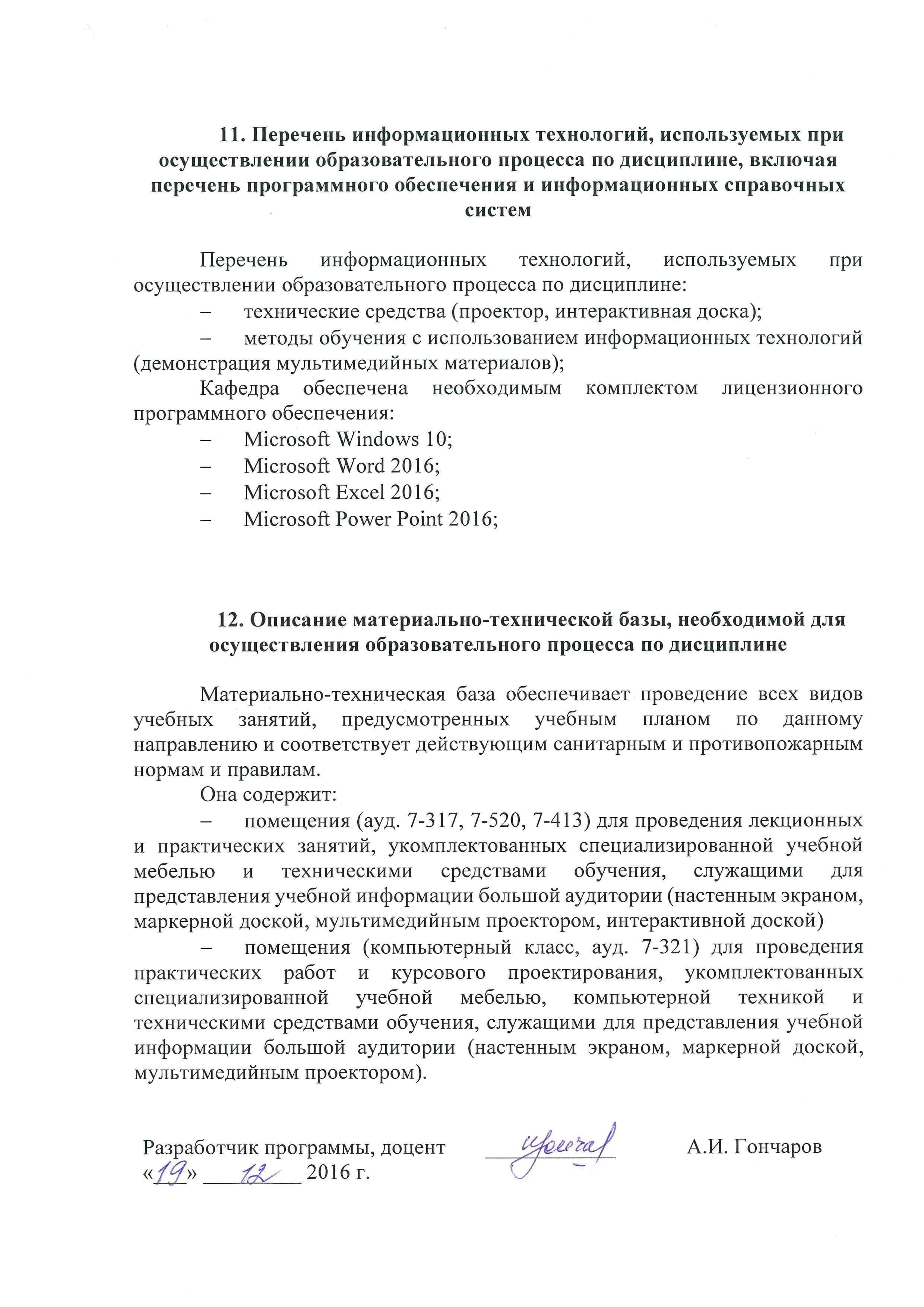 Вид учебной работыВсего часовВсего часовСеместрВид учебной работыВсего часовВсего часовVКонтактная работа (по видам учебных занятий)В том числе:лекции (Л)практические занятия (ПЗ)лабораторные работы (ЛР)361818-361818-Самостоятельная работа (СРС) (всего)3636Контроль--Форма контроля знанийЗЗОбщая трудоемкость: час / з.е.72/272/2Вид учебной работыВсего часовВсего часовСеместрВид учебной работыВсего часовВсего часовVIКонтактная работа (по видам учебных занятий)В том числе:лекции (Л)практические занятия (ПЗ)лабораторные работы (ЛР)361818-361818-Самостоятельная работа (СРС) (всего)3636Контроль--Форма контроля знанийЗЗОбщая трудоемкость: час / з.е.72/272/2Вид учебной работыВсего часовВсего часовКурсВид учебной работыВсего часовВсего часовIVКонтактная работа (по видам учебных занятий)В том числе:лекции (Л)практические занятия (ПЗ)лабораторные работы (ЛР)1064-1064-Самостоятельная работа (СРС) (всего)5858Контроль44Форма контроля знанийЗЗОбщая трудоемкость: час / з.е.72/272/2№ п/пНаименование раздела дисциплиныСодержание раздела1Внешнеэкономическая деятельность:Основные понятия и определения Роль ВЭД в экономике страны2Внешняя торговляЗадачи внешней торговли (экспорт, импорт)3Международные экономические отношенияМеждународное разделение труда4Всемирная торговая организация (ВТО)Организационная структура ВТО5Международные системы кодирования информации о товарахДля чего необходимы системы кодирования6Международный контрактЗаключение контракта7Инкотермс 2010Условия поставок по Инкотермс 2010№ п/пНаименование раздела дисциплиныЛПЗЛРСРС1Внешнеэкономическая деятельность:Основные понятия и определения 22-42Внешняя торговля33-63Международные экономические отношения22-44Всемирная торговая организация (ВТО)32-65Международные системы кодирования информации о товарах33-66Международный контракт33-67Инкотермс 201023-4ИтогоИтого1818-36№ п/пНаименование раздела дисциплиныЛПЗЛРСРС1Внешнеэкономическая деятельность:Основные понятия и определения 22--2Внешняя торговля44-63Международные экономические отношения22-64Всемирная торговая организация (ВТО)43-65Международные системы кодирования информации о товарах22-66Международный контракт22-67Инкотермс 201023-6ИтогоИтого1818-36№ п/пНаименование раздела дисциплиныЛПЗЛРСРС1Внешнеэкономическая деятельность:Основные понятия и определения 11-82Внешняя торговля1--83Международные экономические отношения0,5--84Всемирная торговая организация (ВТО)11-85Международные системы кодирования информации о товарах0,51-96Международный контракт11-87Инкотермс 20101--9ИтогоИтого64-58№ п/пНаименование раздела дисциплиныПеречень учебно-методического обеспечения1Внешнеэкономическая деятельность:Основные понятия и определения 1.​ Организация работы транспорта во внешнеэкономической сфере. /Учебное пособие/ Гончаров А.И., Коровяковский Е.К., Коровяковская Ю.В. – СПб.: Петербургский гос. ун-т путей сообщения, 2013. – 48 с.2Внешняя торговля1.​ Организация работы транспорта во внешнеэкономической сфере. /Учебное пособие/ Гончаров А.И., Коровяковский Е.К., Коровяковская Ю.В. – СПб.: Петербургский гос. ун-т путей сообщения, 2013. – 48 с.3Международные экономические отношения1.​ Организация работы транспорта во внешнеэкономической сфере. /Учебное пособие/ Гончаров А.И., Коровяковский Е.К., Коровяковская Ю.В. – СПб.: Петербургский гос. ун-т путей сообщения, 2013. – 48 с.4Всемирная торговая организация (ВТО)1.​ Организация работы транспорта во внешнеэкономической сфере. /Учебное пособие/ Гончаров А.И., Коровяковский Е.К., Коровяковская Ю.В. – СПб.: Петербургский гос. ун-т путей сообщения, 2013. – 48 с.5Международные системы кодирования информации о товарах1.​ Организация работы транспорта во внешнеэкономической сфере. /Учебное пособие/ Гончаров А.И., Коровяковский Е.К., Коровяковская Ю.В. – СПб.: Петербургский гос. ун-т путей сообщения, 2013. – 48 с.6Международный контракт1.​ Организация работы транспорта во внешнеэкономической сфере. /Учебное пособие/ Гончаров А.И., Коровяковский Е.К., Коровяковская Ю.В. – СПб.: Петербургский гос. ун-т путей сообщения, 2013. – 48 с.7Инкотермс 20101.​ Организация работы транспорта во внешнеэкономической сфере. /Учебное пособие/ Гончаров А.И., Коровяковский Е.К., Коровяковская Ю.В. – СПб.: Петербургский гос. ун-т путей сообщения, 2013. – 48 с.